Vanuatu Scavenger Hunt – World Book Kids
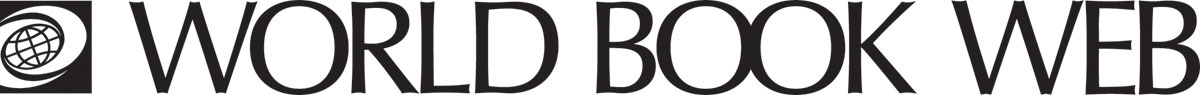 Learn more about Vanuatu. Where in the Pacific Ocean is Vanuatu located?_____________________________________________________________
How many islands are in Vanuatu?______________________________________________________________
What is Vanuatu’s capital?____________________________________________________________
What is the landscape like on the northern islands?______________________________________________________________
What is the landscape like on the southern islands?______________________________________________________________
What type of Pacific Island people are most people in Vanuatu?______________________________________________________________
How many languages are spoken in Vanuatu?______________________________________________________________
Click on ‘Facts in brief about Vanuatu’ to answer the following questions:
What is the population of Vanuatu? _______________________________
What is the climate in Vanuatu? _________________________________Learn more: Learn about Port Villa, the capital of Vanuatu, here: http://www.worldbookonline.com/kids/home#article/ar841756 Learn more about Vanuatu in Student: 
http://www.worldbookonline.com/student/article?id=ar580935 ANSWERS:Vanuatu is located in the Southwest Pacific Ocean.There are 80 islands that make up Vanuatu.The capital of Vanuatu is Port- Villa.The landscape in the northern islands is rainforest.The landscape in the in the southern islands is grasslands.Most of Vanuatu’s people are Melanesians.More than 100 languages are spoken. Bislama is commonly spoken. a) 282,000
b) Hot and rainy, sometimes with cyclones.